português – interpretação de textoESSA ATIVIDADE SERÁ FEITA ONLINE.A surpresa do dia dos pais É dia dos pais, finalmente, e Dino, o dinossauro, não consegue ficar quieto. O presente dele para o pai chegou pelo correio de ontem. Mamãe o ajudou a embrulhar.    - Acorde, papai! Hoje é dia dos pais! - exclama Dino quando ele e a mamãe levam um café da manhã especial para o papai na cama.    - Uau, estou me sentindo mesmo super! - ri o papai.    - Você é super! - exclama Dino, dando no papai um grande abraço - E eu também tenho um presente para você - Dino acrescenta orgulhoso. Ele entrega uma caixa ao papai.    O papai a desembrulha e tira dela uma camiseta.    - O melhor papai do mundo - ele diz, lendo as palavras da camiseta.    - Dino você desenhou isto? - ele pergunta, surpreso. - Sou eu! No acampamento!    - Sim! - Dino exclama empolgado. - E está me vendo, e todos os meus amigos? Eu fiz tudo sozinho!    - Dino, isto é incrível! Vou usá-la agora, e no trabalho amanhã - sorri o papai.    - Aí todo mundo vai saber que você é o melhor papai do mundo! - ri Dino.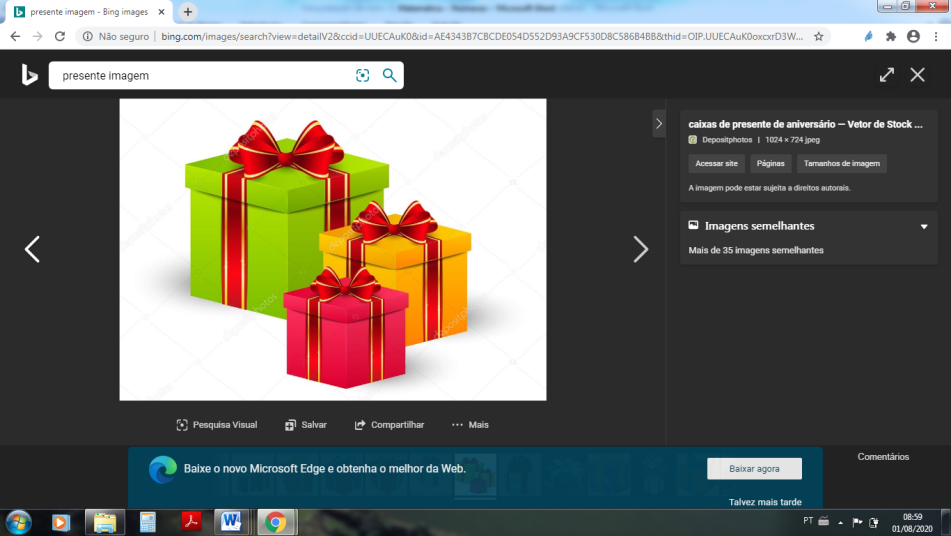     - Obrigado, Dino. Eu amo você - o papai sorri.1) Qual o título do texto?R.2) Por que o dinossauro não consegue ficar quieto no dia dos pais?R.3) O que Dino e a mamãe levam para o papai, quando o acordam?R.4) O que diz a camiseta que o papai ganhou de presente?R.5) O que o papai pergunta surpreso ao dinossauro Dino?R.6) O papai de Dino diz a ele que irá usar a camiseta, o que Dino diz a ele?R.